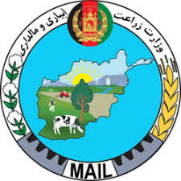 لینک خبــــــرتاریخ نشر خبرنام رسانهموضوع خبـــــــرhttps://8am.af/almond-of-the16/7/ 1399هشت صبحبادام شُهره‌ی دایکندی؛ زحمت از باغ‌داران، سود ازبازرگانان https://da.azadiradio.com15/7/1399رادیو ازادیحدود هزار کشمش‌خانه در هرات به بهره‌برداری سپرده شد https://www.bbc.com14/7/1399رادیو بی بی سیآلبوم عکس؛ باغ‌های زیتون ننگرهار https://subhekabul.com16/7/ 1399روزنامه صبح کابلننگرهارکی دلیمو پنځلس ‎نوي بنونه جورشويhttps://af.shafaqna.com/FA/40519915/7/1399خبرگزاری شفقناامروز تمام محموله‌های پیاز از گذرگاه تورخم عبور خواهند کرد https://af.shafaqna.com/FA/40519915/7/1399خبرگزاری شفقناتوزیع ۲ میلیون افغانی برای بهبود وضعیت اقتصادی زنان درلغمان https://khabarial.com/archives15/7/1399خبریالننګرهار کې د لیمو ګانو ١٥ جریبه بڼونه جوړ شوي دي16/7/ 1399اقتصاد وتوسعهتلاش برای افزایش میزان تولید لیمو در ننګرهار ادامه دارد https://www.avapress.com15/7/1399صدای افغان آواتمام محموله‌های پیاز افغانستان از گذرگاه تورخم امروز ترانزیت می شودhttp://www.bakhtarnews.com.af15/7/1399آژانس باخترتلاش برای افزایش میزان تولید لیمو در ننگرهار ادامه دارد http://www.bakhtarnews.com.af15/7/1399آژانس باختردستگاه خشک‌ کنندۀ سبزی ومیوه معیشت خانوادۀ معصومه رافراهم می کند 